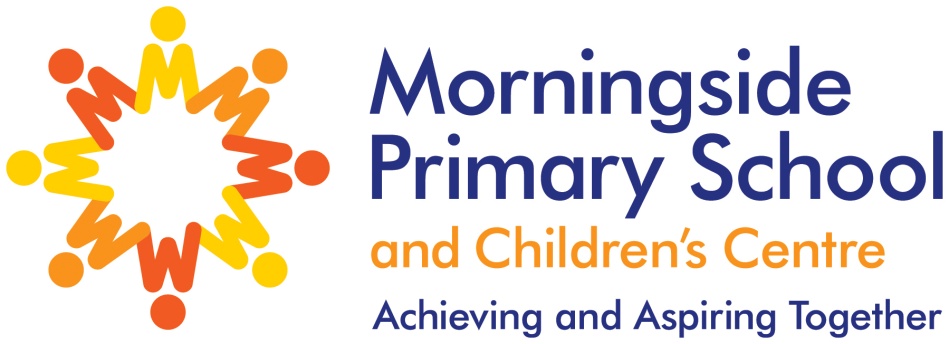 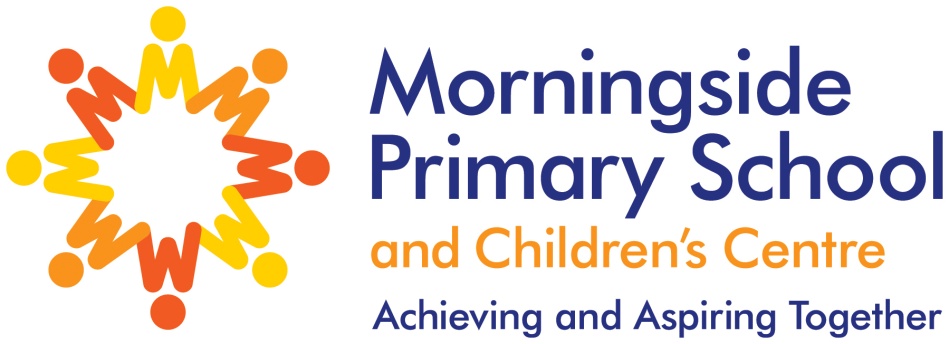 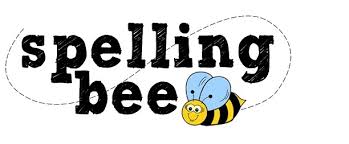 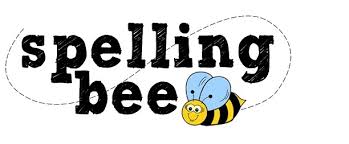 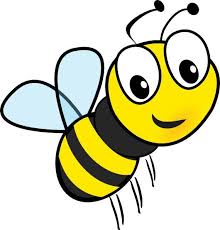 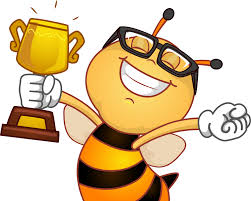 saidsomeshopwhatbackhaveplaylookedverycouldsingpushmadeaskedaboutpeople